_______________________________________________________________28 октябрь   2022 йыл	                  № 28-39/127	                28 октября   2022 годОб установлении земельного налога на территории сельского поселения Тимировский сельсовет муниципального района Республики БашкортостанВ соответствии с Федеральным законом от 6 октября 2003 года № 131-ФЗ  «Об общих принципах организации местного самоуправления в Российской Федерации», Налоговым кодексом Российской Федерации, руководствуясь пунктом 1 части 5  статьи 35 Устава сельского поселения Тимировский сельсовет муниципального района Бурзянский район Республики Башкортостан представительный орган муниципального образования Совет сельского поселения Тимировский сельсовет муниципального района Бурзянский район Республики Башкортостан  решил: 1. Ввести земельный налог на территории сельского поселения Тимировский сельсовет муниципального района Бурзянский район Республики Башкортостан2. Установить налоговые ставки в следующих размерах: 2.1. 0,3 процента в отношении земельных участков: - отнесенных к землям сельскохозяйственного назначения или к землям в составе зон сельскохозяйственного использования в населенных пунктах и используемых для сельскохозяйственного производства;-  занятых жилищным фондом и объектами инженерной инфраструктуры жилищно-коммунального комплекса (за исключением доли в праве на земельный участок, приходящейся на объект, не относящийся к жилищному фонду и к объектам инженерной инфраструктуры жилищно-коммунального комплекса) или приобретенных (предоставленных) для жилищного строительства (за исключением земельных участков, приобретенных (предоставленных) для индивидуального жилищного строительства, используемых в предпринимательской деятельности);- не используемых в предпринимательской деятельности, приобретенных (предоставленных) для ведения личного подсобного хозяйства, садоводства или огородничества, а также земельных участков общего назначения, предусмотренных Федеральным законом от 29 июля 2017 года N 217-ФЗ "О ведении гражданами садоводства и огородничества для собственных нужд и о внесении изменений в отдельные законодательные акты Российской Федерации";- ограниченных в обороте в соответствии с законодательством Российской Федерации, предоставленных для обеспечения обороны, безопасности и таможенных нужд;	2.2. 1,5 процента в отношении прочих земельных участков;2.3. 0,75 процента для объектов связи и центров обработки данных;3. Установить по земельному налогу следующие налоговые льготы: освободить от уплаты земельного налога следующие категории налогоплательщиков: - организации, в отношении земельных участков, занятых муниципальными автомобильными дорогами общего пользования.Налоговые 	льготы, 	установленные 	настоящим 	пунктом, не распространяются на земельные участки (часть, доли земельных участков), сдаваемые в аренду. Налоговая льгота предоставляется в размере подлежащей уплате налогоплательщиком суммы налога в отношении объекта налогообложения, находящегося в собственности налогоплательщика и не используемого в предпринимательской деятельности.Налогоплательщики, имеющие право на налоговые льготы, в том числе в виде налогового вычета, представляют в налоговый орган по своему выбору заявление о предоставлении налоговой льготы, а также вправе представить документы, подтверждающие право налогоплательщика на налоговую льготу.Представление заявления о предоставлении налоговой льготы, подтверждение права налогоплательщика на налоговую льготу, рассмотрение налоговым органом такого заявления, направление налогоплательщику уведомления о предоставлении налоговой льготы либо сообщения об отказе от предоставления налоговой льготы осуществляются в порядке, аналогичном порядку, предусмотренному пунктом 3 статьи 361.1 Налогового кодекса Российской ФедерацииПризнать утратившим силу решение Совета сельского поселения Тимировский сельсовет №28-5/24 от 29 ноября 2019 года.Настоящее решение вступает в силу не ранее чем по истечении одного месяца со дня его официального опубликования и не ранее 1 января 2023 года.  Настоящее решение опубликовать на информационном стенде в здании Администрации сельского поселения Тимировский сельсовет муниципального района Бурзянский район Республики Башкортостан по адресу: д.Тимирово, ул.Салават Юлаев, 73 и на официальном сайте сельского поселения http: //timir.burzyan.ruПредседатель Совета сельского поселения                                                                  Тимировский сельсовет                                                            Ф.С.КулдубаевБАШКОРТОСТАН РЕСПУБЛИКАҺЫБӨРЙӘН РАЙОНЫМУНИЦИПАЛЬ РАЙОНЫНЫҢ     ТИМЕР АУЫЛ СОВЕТЫАУЫЛ БИЛӘМӘҺЕ СОВЕТЫ                 Салауат Юлаев урамы , 73 й., Тимер ауылы, 453584  тел.8(34755) 3-28-83, 3-28-74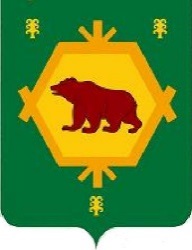 СОВЕТ СЕЛЬСКОГО  ПОСЕЛЕНИЯ   ТИМИРОВСКИЙ СЕЛЬСОВЕТ МУНИЦИПАЛЬНОГО РАЙОНА БУРЗЯНСКИЙ РАЙОНРЕСПУБЛИКИ БАШКОРТОСТАН  ул.Салават Юлаев , д.73,д.Тимирово, 453584тел.8(34755) 3-28-83, 3-28-74      КАРАРРЕШЕНИЕ